	2451 Eagle Ridge Drive, Red Wing, MN  55066		 www.rwps.org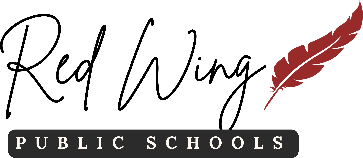 Release of Records RequestToday’s Date _________________Name of Previous School ________________________________________________________________________Address _______________________________________ City ___________________________ State___________Fax # _________________________________ Email _________________________________________________LEGAL Student Name _______________________________________________________ DOB ____________Most recent grade completed ________*Signature of Parent/Guardian _________________________________ Print Name ________________________Please fax or email all requested information/documents to the school marked (X) below. Include all of the following: (Please do not mail the students cumulative file.)  - General educational records: full legal name, address, birthdate, grade level completed   - Birth Certificate   - Attendance records & enrollment history   - Discipline records including suspensions and expulsion paperwork   - Report cards, transcripts, courses in progress with withdrawal grades  - Health records/sports physical   form/immunizations   - Standardized test scores: NWEA Measures of Academic Progress (MAP), Diagnostic Reading   - Assessments (DRAs)  - Minnesota Comprehensive Assessments (MCAs), Graduation Required for Diploma (GRAD), or results on your state’s              assessments, and other standardized tests _____ Colvill Family Center			Fax 651-385-4780	algadient@rwps.org	 PH 651-385-8000_____ Sunnyside Elem School (K-1)		Fax 651-385-4576	kjkolby@rwps.org	 PH 651-385-4570_____ Burnside Elem School (2-4)		Fax 651-385-4710	rkmeyer@rwps.org	 PH 651-385-4700_____ Twin Bluff Middle School (5-7)	Fax 651-385-4540	maharnish@rwps.org	 PH 651-385-4530_____ Red Wing High School (8-12)		Fax 651-385-4610	twgrinager@rwps.org	 PH 651-385-4600NOTE:  Student with an IEP, 504 Plan or any psychological reports, please send those documents directly to:    Kayla Awolope, Asst SpEd Director        klawolope@rwps.org       PH 651-385-4506*In accordance with revised federal and state statues, permission of the parent/guardian, is no longer required when records are requested by authorized school personnel. Red Wing School District’s authorized personnel is: Melinda Johnson, Student Services & Ed-FI Coordinator for ISD 256   651-385-4520	majohnson@rwps.org